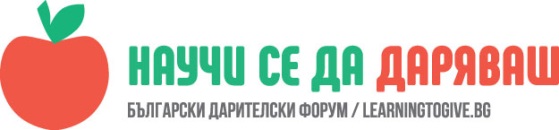 УРОК: Да направим проект в полза на общносттаРосица Стефанова, преподавател в ПГСС „ Н. Пушкаров” гр. ПоповоЧасът е проведен в 11. Б клас на 07.12.2017 г.„ Сигурна съм, че учениците ми вече могат сами да осъществят проект. Трябва им само подкрепа”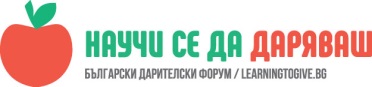 Чрез планирането и изпълнението на проект в полза на местната общност учениците прегръщат идеята за доброволчеството и затвърждават уменията си за работа в екип, разпределяне на задачи и поемане на отговорност. Създават план и привличат съмишленици за реализиране на дейноститеОписаниеТемата е предвидена за три часа, но заедно с осъществяването и станаха поне три пъти повече. В първото занятие учениците направиха план за гостуването в Дом за стари хора- с. Гърчиново в навечерието на коледните празници и мотивиране на училищната общност за участие в акцията „ Дари книга на училищната библиотека”. Разпределиха задачите- правенето на картички, надписването им, подготовка на домашни сладки, пазаруване на плодове, организиране на томбола, подготвяне на тематичен сценарий, подготовка на коледна украса, подготовка на щанд за училищния базар- картички, книги, книгоразделители и др. И голямата подготовка започна…В деня на гостуването ни в Дома- 18.12. 2017 към колите се понесоха кашони с украси, торби с плодове, тави със сладки и соленки, чанти с награди за томбола.. А там ни чакаха с нетърпение като стари приятели. Имаше и смях, и сълзи, и прегръдки. Много радост предизвика томболата- дядовците се сдобиха с топли чорапи, бабите- с кърпи и шапки, с балсами за устни, с нови вестници- креативността на децата беше безкрайна. Като бонус бабите и тази година имаха празничен маникюр. Украсихме залата, разказахме за коледните традиции, поприказвахме си и…времето неусетно отлетя.На раздяла си пожелахме да се срещнем отново…Кой знае, може пък да не закрият Дома- това е голямото желание на възрастните хора и нашата надежда.А на следващия ден след гостуването в Дома се включихме в базара, организиран от училището с щанд на училищната библиотека… Продадохме част от опакованите книги изненади, а събраните средства предоставихме за закупуване на книги за училищната библиотека.Доста от задачите, които бяха разпределени, се извършваха вкъщи- рязане на снежинки, заготовки за картички, правене на сладки. Може би щандът за акцията „ Дари книга на училищната библиотека” е по- добре да се организира на подходящо място в града. Ще помислим за следващата година.